UJI SITOTOKSISITAS EKSTRAK ETANOL DAUN KAKAO (Theobroma cacao L.)  DENGAN METODE BRINE SHRIMP LETHALITY TEST (BSLT)SKRIPSIOLEH :REZA IRMANPM. 192114122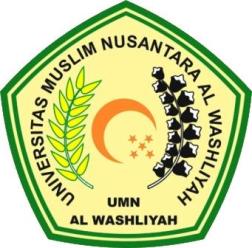 PROGRAM STUDI SARJANA FARMASIFAKULTAS FARMASIUNIVERSITAS MUSLIM NUSANTARA AL-WASHLIYAHMEDAN2021UJI SITOTOKSISITAS EKSTRAK ETANOL DAUN KAKAO (Theobroma cacao L.)  DENGAN METODE BRINE SHRIMP LETHALITY TEST (BSLT)SKRIPSIDiajukan untuk melengkapi dan memenuhi syarat-syarat untuk memperoleh Gelar Sarjana Farmasi pada Program Studi Sarjana Farmasi Fakultas Farmasi Universitas Muslim Nusantara Al-WashliyahOLEH :REZA IRMANPM. 192114122PROGRAM STUDI SARJANA FARMASIFAKULTAS FARMASIUNIVERSITAS MUSLIM NUSANTARA AL-WASHLIYAHMEDAN2021